Obec   Kravaře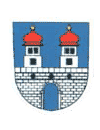 náměstí 166471 03  KravařeKravaře 19.6.2019 Oznámení V souladu se zákonem č. 250/2000 Sb., o rozpočtových pravidlech územních rozpočtů, ve znění zákona č. 24/2017 Sb. oznamujeme, že schválený rozpočet na rok 2019, střednědobý výhled 2019 – 2021, rozpočtová opatření, která mění schválený rozpočet, závěrečný účet za rok 2018 včetně zprávy o výsledku přezkoumání hospodaření za rok 2018:  jsou v elektronické podobě zveřejněny na internetových stránkách Obce Kravaře na adrese www.kravarecl.cz  v listinné podobě jsou k nahlédnutí po předchozí telefonické domluvě v kanceláři účetní obce Vlasty Hartmanové, tel. 487 856 578 v budově Obecního úřadu Kravaře, náměstí  166, 471 03 Kravaře.                                                                                                           Ing. Vít Vomáčka, MBA - starosta